RENCANA PEMBELAJARAN SEMESTER (RPS)KRIYA CENDRAMATASEMESTER IIIMIFTAHUN NAUFA, M.Sn.M. HAMZAH, M.Sn.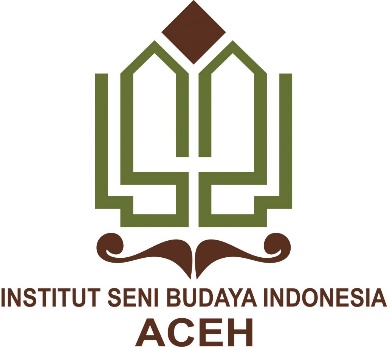 PRODI KRIYA SENIJURUSAN SENI RUPA DAN DESAININSTITUT SENI BUDAYA INDONESIA ACEHTahun 2022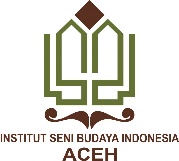 INSTITUT SENI BUDAYA INDONESIA ACEHJURUSAN SENI RUPAN DAN DESAINPRODI KRIYA SENIINSTITUT SENI BUDAYA INDONESIA ACEHJURUSAN SENI RUPAN DAN DESAINPRODI KRIYA SENIINSTITUT SENI BUDAYA INDONESIA ACEHJURUSAN SENI RUPAN DAN DESAINPRODI KRIYA SENIINSTITUT SENI BUDAYA INDONESIA ACEHJURUSAN SENI RUPAN DAN DESAINPRODI KRIYA SENIINSTITUT SENI BUDAYA INDONESIA ACEHJURUSAN SENI RUPAN DAN DESAINPRODI KRIYA SENIINSTITUT SENI BUDAYA INDONESIA ACEHJURUSAN SENI RUPAN DAN DESAINPRODI KRIYA SENIINSTITUT SENI BUDAYA INDONESIA ACEHJURUSAN SENI RUPAN DAN DESAINPRODI KRIYA SENIRENCANA PEMBELAJARAN SEMESTER (RPS)RENCANA PEMBELAJARAN SEMESTER (RPS)RENCANA PEMBELAJARAN SEMESTER (RPS)RENCANA PEMBELAJARAN SEMESTER (RPS)RENCANA PEMBELAJARAN SEMESTER (RPS)RENCANA PEMBELAJARAN SEMESTER (RPS)RENCANA PEMBELAJARAN SEMESTER (RPS)Nama Mata KuliahNama Mata KuliahNama Mata KuliahKode Mata KuliahBobot (sks)Bobot (sks)SemesterTanggal PenyusunanKRIYA CENDRAMATAKRIYA CENDRAMATAKRIYA CENDRAMATAMKS 20544III 20 Agustus 2022Otorisasi/PengesahanOtorisasi/PengesahanOtorisasi/PengesahanNama Koordinator Pengembang RPSNama Koordinator Pengembang RPSKoordinator Bidang Keahlian (Jika Ada)Ko PRODIKo PRODIOtorisasi/PengesahanOtorisasi/PengesahanOtorisasi/PengesahanMiftahun Naufa, M.SnNIP 198403132019032012Miftahun Naufa, M.SnNIP 198403132019032012M. Hamzah, M.SnNIP 199405112022031011Fauziana Izzati, M.SnNIP 199205272019032024Fauziana Izzati, M.SnNIP 199205272019032024Capaian Pembelajaran (CP)CPL-PRODI (Capaian Pembelajaran Lulusan Program Studi) Yang Dibebankan Pada Mata KuliahCPL-PRODI (Capaian Pembelajaran Lulusan Program Studi) Yang Dibebankan Pada Mata KuliahCPL-PRODI (Capaian Pembelajaran Lulusan Program Studi) Yang Dibebankan Pada Mata KuliahCPL-PRODI (Capaian Pembelajaran Lulusan Program Studi) Yang Dibebankan Pada Mata KuliahCPL-PRODI (Capaian Pembelajaran Lulusan Program Studi) Yang Dibebankan Pada Mata KuliahCPL-PRODI (Capaian Pembelajaran Lulusan Program Studi) Yang Dibebankan Pada Mata KuliahCPL-PRODI (Capaian Pembelajaran Lulusan Program Studi) Yang Dibebankan Pada Mata KuliahCapaian Pembelajaran (CP)KK1KK2KK3KK4KK5KK8KK9P3Mampu membuat rancangan gambarMampu mengolah dan bereksperimen bahan material kriyaMampu merevitalisasi produk kriya tradisiMampu membuat karya kriyasesuai konsep bentuk mengikuti fungsiMampu membuat produk kriya yang di fungsikan pada perlengkapan interior dan eksterior ruanganMampu menciptakan karya kriya fungsi praktis (fungsional) dan fungsi estetis (ekspresif)Mampu membuat inovasi karya bersumber dari ragam hias nusantara dan dunia dengan berbagai mediaMampu menguasai pengetahuan tentang kriya tradisi dan inovasi karyaMampu membuat rancangan gambarMampu mengolah dan bereksperimen bahan material kriyaMampu merevitalisasi produk kriya tradisiMampu membuat karya kriyasesuai konsep bentuk mengikuti fungsiMampu membuat produk kriya yang di fungsikan pada perlengkapan interior dan eksterior ruanganMampu menciptakan karya kriya fungsi praktis (fungsional) dan fungsi estetis (ekspresif)Mampu membuat inovasi karya bersumber dari ragam hias nusantara dan dunia dengan berbagai mediaMampu menguasai pengetahuan tentang kriya tradisi dan inovasi karyaMampu membuat rancangan gambarMampu mengolah dan bereksperimen bahan material kriyaMampu merevitalisasi produk kriya tradisiMampu membuat karya kriyasesuai konsep bentuk mengikuti fungsiMampu membuat produk kriya yang di fungsikan pada perlengkapan interior dan eksterior ruanganMampu menciptakan karya kriya fungsi praktis (fungsional) dan fungsi estetis (ekspresif)Mampu membuat inovasi karya bersumber dari ragam hias nusantara dan dunia dengan berbagai mediaMampu menguasai pengetahuan tentang kriya tradisi dan inovasi karyaMampu membuat rancangan gambarMampu mengolah dan bereksperimen bahan material kriyaMampu merevitalisasi produk kriya tradisiMampu membuat karya kriyasesuai konsep bentuk mengikuti fungsiMampu membuat produk kriya yang di fungsikan pada perlengkapan interior dan eksterior ruanganMampu menciptakan karya kriya fungsi praktis (fungsional) dan fungsi estetis (ekspresif)Mampu membuat inovasi karya bersumber dari ragam hias nusantara dan dunia dengan berbagai mediaMampu menguasai pengetahuan tentang kriya tradisi dan inovasi karyaMampu membuat rancangan gambarMampu mengolah dan bereksperimen bahan material kriyaMampu merevitalisasi produk kriya tradisiMampu membuat karya kriyasesuai konsep bentuk mengikuti fungsiMampu membuat produk kriya yang di fungsikan pada perlengkapan interior dan eksterior ruanganMampu menciptakan karya kriya fungsi praktis (fungsional) dan fungsi estetis (ekspresif)Mampu membuat inovasi karya bersumber dari ragam hias nusantara dan dunia dengan berbagai mediaMampu menguasai pengetahuan tentang kriya tradisi dan inovasi karyaMampu membuat rancangan gambarMampu mengolah dan bereksperimen bahan material kriyaMampu merevitalisasi produk kriya tradisiMampu membuat karya kriyasesuai konsep bentuk mengikuti fungsiMampu membuat produk kriya yang di fungsikan pada perlengkapan interior dan eksterior ruanganMampu menciptakan karya kriya fungsi praktis (fungsional) dan fungsi estetis (ekspresif)Mampu membuat inovasi karya bersumber dari ragam hias nusantara dan dunia dengan berbagai mediaMampu menguasai pengetahuan tentang kriya tradisi dan inovasi karyaCapaian Pembelajaran (CP)CPMK (Capaian Pembelajaran Mata Kuliah)CPMK (Capaian Pembelajaran Mata Kuliah)CPMK (Capaian Pembelajaran Mata Kuliah)CPMK (Capaian Pembelajaran Mata Kuliah)CPMK (Capaian Pembelajaran Mata Kuliah)CPMK (Capaian Pembelajaran Mata Kuliah)CPMK (Capaian Pembelajaran Mata Kuliah)Capaian Pembelajaran (CP)Mahasiswa mampu menguasai dan mengolah bahan pada kriya cendramataMahasiswa mampu mereproduksi karya kriya tradisi menjadi karya kriya cendramataMahasiswa mampu membuat inovasi baru dalam karya kriya cendramata dengan menggunakan material yag terdapat pada kriya seni seperti kayu, logam, kulit, tekstil dan keramikMahasiswa mampu membuat dan menghasilkan karya seni untuk membuka peluang wirausahaMahasiswa mampu menguasai dan mengolah bahan pada kriya cendramataMahasiswa mampu mereproduksi karya kriya tradisi menjadi karya kriya cendramataMahasiswa mampu membuat inovasi baru dalam karya kriya cendramata dengan menggunakan material yag terdapat pada kriya seni seperti kayu, logam, kulit, tekstil dan keramikMahasiswa mampu membuat dan menghasilkan karya seni untuk membuka peluang wirausahaMahasiswa mampu menguasai dan mengolah bahan pada kriya cendramataMahasiswa mampu mereproduksi karya kriya tradisi menjadi karya kriya cendramataMahasiswa mampu membuat inovasi baru dalam karya kriya cendramata dengan menggunakan material yag terdapat pada kriya seni seperti kayu, logam, kulit, tekstil dan keramikMahasiswa mampu membuat dan menghasilkan karya seni untuk membuka peluang wirausahaMahasiswa mampu menguasai dan mengolah bahan pada kriya cendramataMahasiswa mampu mereproduksi karya kriya tradisi menjadi karya kriya cendramataMahasiswa mampu membuat inovasi baru dalam karya kriya cendramata dengan menggunakan material yag terdapat pada kriya seni seperti kayu, logam, kulit, tekstil dan keramikMahasiswa mampu membuat dan menghasilkan karya seni untuk membuka peluang wirausahaMahasiswa mampu menguasai dan mengolah bahan pada kriya cendramataMahasiswa mampu mereproduksi karya kriya tradisi menjadi karya kriya cendramataMahasiswa mampu membuat inovasi baru dalam karya kriya cendramata dengan menggunakan material yag terdapat pada kriya seni seperti kayu, logam, kulit, tekstil dan keramikMahasiswa mampu membuat dan menghasilkan karya seni untuk membuka peluang wirausahaMahasiswa mampu menguasai dan mengolah bahan pada kriya cendramataMahasiswa mampu mereproduksi karya kriya tradisi menjadi karya kriya cendramataMahasiswa mampu membuat inovasi baru dalam karya kriya cendramata dengan menggunakan material yag terdapat pada kriya seni seperti kayu, logam, kulit, tekstil dan keramikMahasiswa mampu membuat dan menghasilkan karya seni untuk membuka peluang wirausahaDeskripsi Singkat MK Mata kuliah meliputi pemahaman konsep kriya cenderamata, pengetahuan bahan alat dan teknik, dan proses penciptaan karya cenderemata dengan media kayu, keramik, tekstil, logam dan kulit. Mata kuliah meliputi pemahaman konsep kriya cenderamata, pengetahuan bahan alat dan teknik, dan proses penciptaan karya cenderemata dengan media kayu, keramik, tekstil, logam dan kulit. Mata kuliah meliputi pemahaman konsep kriya cenderamata, pengetahuan bahan alat dan teknik, dan proses penciptaan karya cenderemata dengan media kayu, keramik, tekstil, logam dan kulit. Mata kuliah meliputi pemahaman konsep kriya cenderamata, pengetahuan bahan alat dan teknik, dan proses penciptaan karya cenderemata dengan media kayu, keramik, tekstil, logam dan kulit. Mata kuliah meliputi pemahaman konsep kriya cenderamata, pengetahuan bahan alat dan teknik, dan proses penciptaan karya cenderemata dengan media kayu, keramik, tekstil, logam dan kulit. Mata kuliah meliputi pemahaman konsep kriya cenderamata, pengetahuan bahan alat dan teknik, dan proses penciptaan karya cenderemata dengan media kayu, keramik, tekstil, logam dan kulit. Mata kuliah meliputi pemahaman konsep kriya cenderamata, pengetahuan bahan alat dan teknik, dan proses penciptaan karya cenderemata dengan media kayu, keramik, tekstil, logam dan kulit.Bahan Kajian / Materi PembelajaranDaftar ReferensiUtama:Utama:Daftar ReferensiDaftar ReferensiPendukung:Pendukung:Daftar ReferensiNama DosenPengampuMiftahun Naufa, M.Sn. dan M. Hamzah, M.Sn.Miftahun Naufa, M.Sn. dan M. Hamzah, M.Sn.Miftahun Naufa, M.Sn. dan M. Hamzah, M.Sn.Miftahun Naufa, M.Sn. dan M. Hamzah, M.Sn.Miftahun Naufa, M.Sn. dan M. Hamzah, M.Sn.Miftahun Naufa, M.Sn. dan M. Hamzah, M.Sn.Miftahun Naufa, M.Sn. dan M. Hamzah, M.Sn.Mata kuliahprasyarat (Jika ada)-------Minggu Ke-Sub-CPMK(Kemampuan akhir yg direncanakan)Bahan Kajian (Materi Pembelajaran)Bentuk dan Metode Pembelajaran (Media & Sumber belajar) Estimasi WaktuPengalaman Belajar MahasiswaPenilaianPenilaianPenilaianMinggu Ke-Sub-CPMK(Kemampuan akhir yg direncanakan)Bahan Kajian (Materi Pembelajaran)Bentuk dan Metode Pembelajaran (Media & Sumber belajar) Estimasi WaktuPengalaman Belajar MahasiswaKriteria & BentukIndikatorBobot (%)(1)(2)(3)(4)(5)(6)(7)(8)(9)1Mahasiswa mampu menjelaskan pengertian dan ruang lingkup kriya cendramata Kontrak perkuliahanTarget Capaian PerkuliahanModel:Pembelajran secara tatap mukaPendekatan:Secara interaktifMetode:Ceramah, diskusi dan tanya jawab4 x 50 menitMampu memahami dan mengetahui tentang kriya cendramataPemahaman materi Kemampuan mahasiswa dalam memahami hal-hal yang disampaikan.52-3Mahasiswa mampu menjelaskan ide, konsep dan memahami tentang kriya cendramataMemahami tentang ide dan konsep penciptaan kriya cendramata   (kriya logam, kulit, tekstil, keramik dan kayu)Model:Secara langsungPendekatan:Pemecahan masalahMetode:Ceramah, diskusi dan tanya jawabCase method 8 x 50 menitMahasiswa melakukan diskusi, pembagian kelompok diskusi sesuai dengan tema dalam kriya cendramataKetepatan dan pemahaman akan materiMampu mencerna dan mengidentifikasi masalah54-6Mahasiswa mampu membuat karya kriya cendramata sesuai dengan manfaat serta bahan yang digunakan. Mahasiswa membuat sketsa atau desain karya kriya cendramata sesuai dengan ketepatan bahan, motif dan keguanaanModel:Secara tatap muka atau langsungPendekatan:Pemecahan masalahMetode:Ceramah, diskusi dan praktek12 x 50 menitMampu membuat mendesain dan membuat karya kriya cendramataKetepatan bentukKetelitian Kebersihankerapian Kemampuan mahasiswa dalam mengaplikasikan karya dengan bahan-bahan yang terdapat pada kriya seni57Mahasiswa menghasilkan karya kriya cendramataMahasiswa mampu mempresentasikan hasil karya kriya cendramata yang sudah di buatModel:Secara langsungPendekatan:Pemecahan masalahMetode:Ceramah, diskusi dan tanya jawabCase method4 x 50 menitMampu membedah karya masing-masingKetepatan bentukPemahaman Mampu memberikan komentar terhadap karaya-karya yang sudah dihasilkan58Ujian Tengah SemesterUjian Tengah SemesterUjian Tengah SemesterUjian Tengah SemesterUjian Tengah SemesterUjian Tengah SemesterUjian Tengah Semester309-10Mahasiswa mampu membuat karya kriya cendramata yang di produksi secara masal Mahasiswa membuat karya kriya cendramata dengan bahan yang terdapat pada kriya (logam, tekstil, kulit, keramik dan kayu), pembuatan desain serta bahan dan motif yang akan di buatModel:Secara langsungPendekatan:Pemecahan masalahMetode:Ceramah, diskusi dan tanya jawabProjek Base Learning8 x 50 menitMahasiswa melakukan diskusi dan pembagian kelompok proyek karya kriya cendramataKetepatan  bentuk karya yang di rencanakanKesesuaian bahan yang digunakan Kemampuan mahasiswa dalam menghasilkan karya kriya cendramata511-15Mahasiswa mampu membuat dan menghasilkan karya kriya cendarmataMahasiswa membuat dan menggarapa karya sesuai dengan yang sudah di rencanakan secara kelompok  Model:Secara langsung Pendekatan:Pemecahan masalahMetode:Ceramah, tanya jawab dan diskusi kelompokPJBL20 x 50 menit Mampu menghasilkan karya   KerapianKetepatan bentukMampu menghasilkan karya secara masal516Ujian Akhir Semester  : Eksplorasi Masalah dan solusi pemecahan masalah desain. (PJBL)Ujian Akhir Semester  : Eksplorasi Masalah dan solusi pemecahan masalah desain. (PJBL)Ujian Akhir Semester  : Eksplorasi Masalah dan solusi pemecahan masalah desain. (PJBL)Ujian Akhir Semester  : Eksplorasi Masalah dan solusi pemecahan masalah desain. (PJBL)Ujian Akhir Semester  : Eksplorasi Masalah dan solusi pemecahan masalah desain. (PJBL)Ujian Akhir Semester  : Eksplorasi Masalah dan solusi pemecahan masalah desain. (PJBL)Ujian Akhir Semester  : Eksplorasi Masalah dan solusi pemecahan masalah desain. (PJBL)35       Jantho, 20 Agustus 2022Dosen Pengampu UtamaDosen Pengampu PendampingMiftahun Naufa, M.Sn.NIP 198403132019032012M. Hamzah, M.Sn.NIP 199405112022031011